10.08.2020_ № _818_________Об утверждении административного регламента предоставления муниципальной услуги «Выдача специального разрешения на движениепо автомобильным дорогам тяжеловесного и (или) крупногабаритного транспортного средства в случае, если маршрут транспортного средства проходитпо автомобильным дорогам местного значения в границах городского округа Новочебоксарск Чувашской Республики и не проходит по автомобильным дорогам федерального, регионального или межмуниципального значения, участкам таких автомобильных дорог»В соответствии с Федеральным законом от 08.11.2007 года № 257-ФЗ «Об автомобильных дорогах и о дорожной деятельности в Российской Федерации и о внесении изменений в отдельные законодательные акты Российской Федерации», приказа Министерства транспорта Российской Федерации от 05.06.2019 года № 167 «Об утверждении Порядка выдачи специального разрешения на движение по автомобильным дорогам тяжеловесного и (или) крупногабаритного транспортного средства», Федеральным законом от 27.07.2010 года № 210-ФЗ «Об организации предоставления государственных и муниципальных услуг», руководствуясь статьей 43 Устава города Новочебоксарска, администрация города Новочебоксарска Чувашской Республики п о с т а н о в л я е т:1. Утвердить административный регламент предоставления муниципальной услуги «Выдача специального разрешения на движение  по автомобильным дорогам тяжеловесного и (или) крупногабаритного транспортного средства в случае, если маршрут транспортного средства проходит  по автомобильным дорогам местного значения в границах городского округа Новочебоксарск Чувашской Республики и не проходит по автомобильным дорогам федерального, регионального или межмуниципального значения, участкам таких автомобильных дорог».2. Признать утратившим силу постановление города Новочебоксарска Чувашской Республики от 04.05.2018 года № 712 «Об утверждении административного регламента предоставления муниципальной услуги «Выдача специального разрешения на движение по автомобильным дорогам города Новочебоксарска транспортного средства, осуществляющего перевозки тяжеловесных и (или) крупногабаритных грузов».3. Сектору пресс-службы администрации города Новочебоксарска Чувашской Республики разместить настоящее постановление в печатных средствах массовой информации в порядке, установленном для официального опубликования муниципальных правовых актов и разместить его на официальном сайте города Новочебоксарска в сети «Интернет».4. Настоящее постановление вступает в силу со дня его официального опубликования (обнародования).5. Контроль за выполнением настоящего  постановления возложить на заместителя главы администрации города Новочебоксарска Чувашской Республики по вопросам градостроительства, ЖКХ и инфраструктуры. Глава администрациигорода Новочебоксарска Чувашской Республики                                                                                               О.В. ЧепрасоваСогласовано:Заместитель главы администрации города Новочебоксарска по вопросамградостроительства, ЖКХ и инфраструктуры                           ______________ А.Г. Фадеев«____» _____________   2020 г.Заместитель главы администрации города Новочебоксарска по экономике и финансам                           ______________О.В. Григорьева«____» _____________   2020 г.Начальник правового Управления администрации города Новочебоксарска______________М.А. Кузьмин«____» _____________   2020 гИ.о. начальника Управления городского хозяйстваадминистрации города Новочебоксарска_____________ А.В. Ширшов«____» _____________   2020 г.И.о. начальника отдела дорожной деятельностии транспорта Управления городского хозяйстваадминистрации города Новочебоксарска_____________ Н.Н. Воронина«____» _____________   2020 г.Чёваш Республикин+.н. Шупашкар хулаадминистраций.ЙЫШЁНУ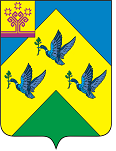 Администрация города  НовочебоксарскаЧувашской РеспубликиПОСТАНОВЛЕНИЕ